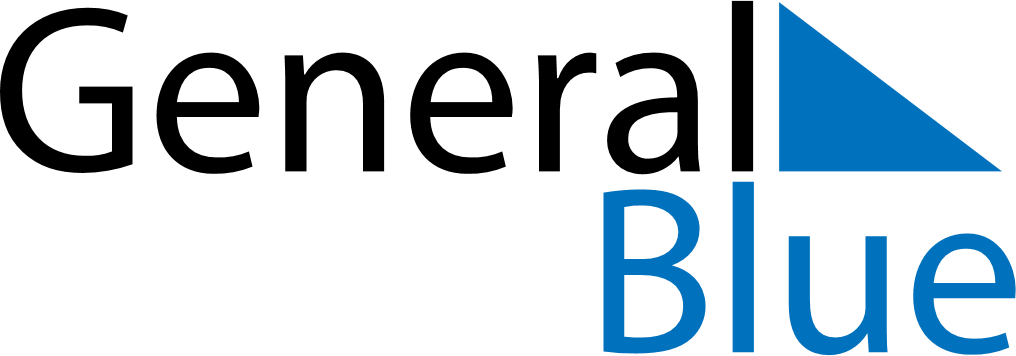 June 2022June 2022June 2022June 2022June 2022June 2022AnguillaAnguillaAnguillaAnguillaAnguillaAnguillaMondayTuesdayWednesdayThursdayFridaySaturdaySunday12345Pentecost6789101112Whit Monday13141516171819Celebration of the Birthday of Her Majesty the Queen2021222324252627282930NOTES